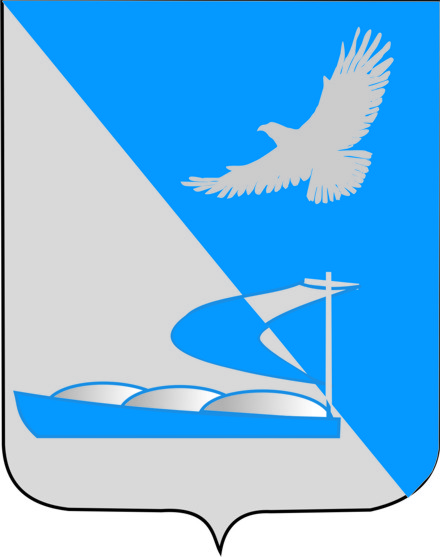 Совет муниципального образования«Ахтубинский район»Р Е Ш Е Н И Е26.02.2015	№61Об утверждении размера дохода,приходящегося на каждого члена семьи, и стоимости имущества, находящегося в           собственности членов семьи и подлежащегоналогообложению, в целях признания граждан малоимущими и предоставления им по договорам социального найма жилых помещениймуниципального жилищного фонда МО «Ахтубинский район»В целях признания граждан малоимущими и предоставления им по договорам социального найма жилых помещений муниципального жилищного фонда, на основании статьи 14 Жилищного кодекса Российской Федерации, закона Астраханской области от 30.12.2005 № 91/ 2005-ОЗ «О порядке ведения органами местного самоуправления учета малоимущих граждан в качестве нуждающихся в жилых помещениях, предоставляемых по договорам социального найма из муниципального жилищного фонда», руководствуясь Федеральным законом от 06.10.2003 № 131-ФЗ «Об общих принципах организации местного самоуправления в Российской Федерации», Уставом МО «Ахтубинский район», Совет муниципального образования «Ахтубинский район»РЕШИЛ:Установить размер дохода, приходящегося на каждого члена семьи, равным величине прожиточного минимума, установленного на территории Астраханской области.Размер стоимости имущества, находящегося в собственности членов семьи и подлежащего налогообложению, принять равным расчетному показателю рыночной стоимости предоставления жилых помещений муниципального жилищного фонда по договору социального найма, который определяется как результат произведения нормы предоставления площади жилого помещения по договору социального найма, количества членов семьи и средней рыночной стоимости одного квадратного метра площади жилого помещения на территории МО «Ахтубинский район».Семьи и одиноко проживающие граждане не могут быть поставлены на учет в качестве малоимущих, нуждающихся в жилых помещениях, предоставляемых по договору социального найма, если выполняется хотя бы одно из следующих условий:размер дохода, приходящегося на каждого члена семьи, больше или равен установленному пунктом 1 настоящего Решения;исчисленная стоимость налогооблагаемого имущества больше или равна размеру стоимости имущества, установленному пунктом 2 настоящего Решения.4.   Настоящее решение опубликовать в газете «Ахтубинская правда» и разместить на официальном сайте администрации муниципального образования «Ахтубинский район».5.   Настоящее решение вступает в силу с момента его подписания.И.О.Председателя Совета                                                    В.В. ТатариновГлава муниципального образования				 В.А. Ведищев